附件3: 会场附近停车场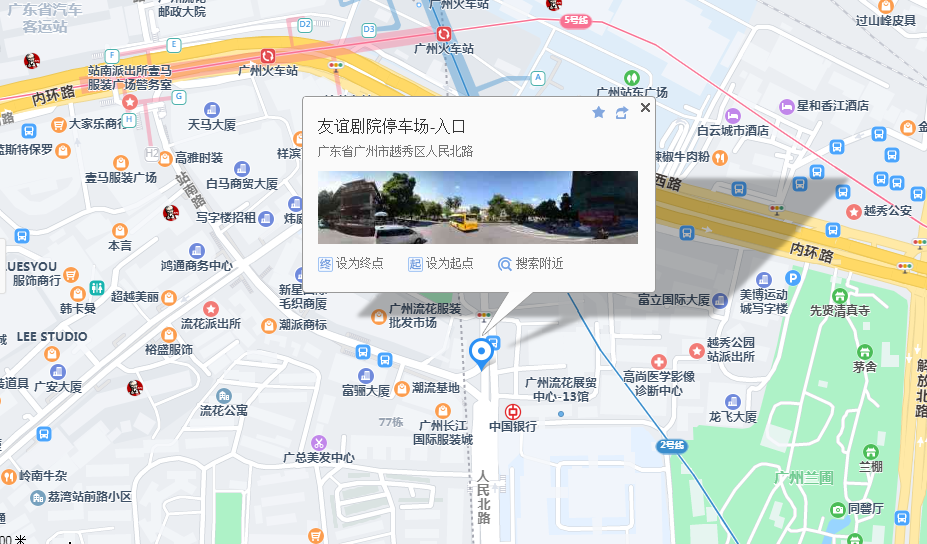 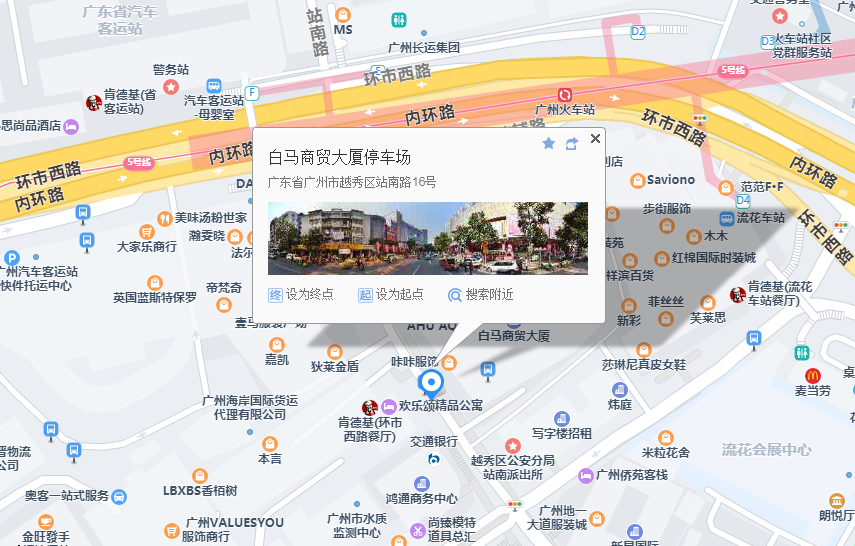 